Личные данные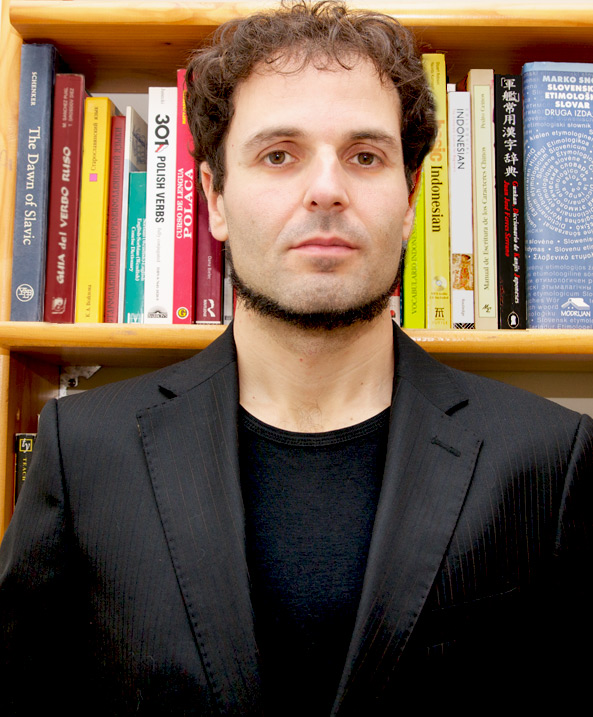 Имя и фамилия: 		Víctor QueroДата и место рождения: 	14 -12-1975, Sabadell, BarcelonaАдрес: 			C/ Gomis 70, BarcelonaТелефон: 			+34 649125207e-mail: 			info@traduccioneseurasia.comОпыт работыРаботаю самостоятельным переводчиком с 2006.  С февраля 2013 работаю на сайте www.traduccioneseurasia.com, занимающемся переводами со славянских и азиатских языков.От сентября 2009 до сентября 2014: Работал в качестве Research Editor в фирме Dow Jones.От июня 2007 до сентября 2009: Работал оператором по вводу данных в Торговом Реестре Барселоны.От 2008 по 2009 также работал переводчиком для веб-сайта «Испания по-русски», и переводил со славянских языков для ряда фирм: Premdan, Aabam, Seprotec, Glotas и другие.  ОбразованиеВ июне 2012 получил степень Лиценциата по Славянской Филологии в Университете Барселоны. Специалитет направлен прежде всего на освоение русского и польского языков.Самостоятельно также изучал другие славянские языки, особенно сербский (или сербско-хорватский) и словенский.Профессиональные навыкиТочность с терминами перевода.Аккуратность в сроках сдачи.